
Phone: (605) 763-5096		Fax: (605) 763-2206
Website: http://sp.gayvillevolin.k12.sd.us/sildl	Email: jason.selchert@k12.sd.us
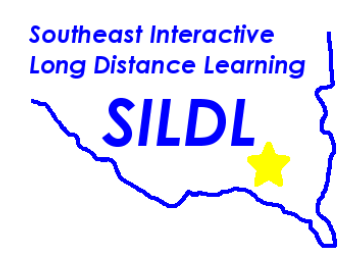 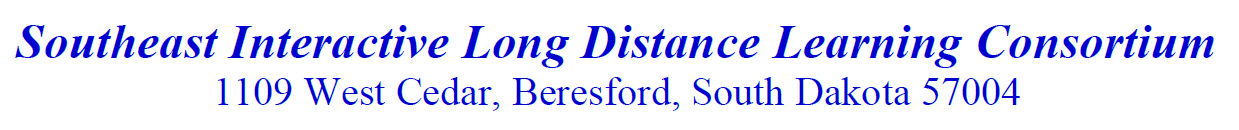 SILDL Board of Directors
October 21, 2015 10:00 a.m.
Chef Dominique’s
230 S. Phillips Ave.Call to Order (10:00 pm)
Approve Minutes of Last Meeting
Determine Quorum.
Approve Agenda	Motion___________Second___________ Vote_____________Financial ReportApprove Bills – Cheryl          Motion___________   Second_______________  Vote___________Financials -                             Motion ____________Second________________Vote____________ReportsBonnie Overweg - ERATE InformationJason Selchert – Will be sending prior to meeting also for those who can’t attend.Discussion/ActionApprove Teacher AgreementsPresent Enrollment NumbersDiscuss Second Semester OfferingsQuestions/Concerns. Summer Training Cooperating Schools – June 15 and 16  will be held in Sioux Valley
Current Teachers – April 19 in Gayville  Adjournment
Next Meeting:  November 11th with Principals.